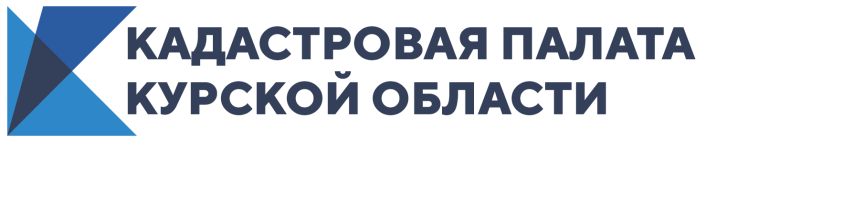 Кадастровая палата предоставила более 360 тысяч сведений из реестра недвижимостиС января по сентябрь 2020 года Кадастровая палата Курской области предоставила более 360 тысяч выписок из Единого государственного реестра недвижимости (ЕГРН). Электронный вид предоставления сведений из ЕГРН определенно получил предпочтение у заявителей – 89 % против 11 % бумажных. Чаще всего граждане обращались за выпиской о правах отдельного лица на имевшиеся (имеющиеся) у него объекты, об основных характеристиках и зарегистрированных правах на объект недвижимости, а также о кадастровой стоимости объекта.Выписка сведений из ЕГРН незаменима при различных операциях с недвижимостью (покупке, продаже, дарении или обмене недвижимости, вступлении в наследство, оформлении кредита под залог имущества). Также она позволяет удостовериться в том, что приобретаемое имущество не обременено арестом, не находится в залоге и не принадлежит третьему лицу.Заявитель сам вправе выбрать удобный для себя способ получения сведений, будь то бумажный или электронный формат. Стоит отметить, что заверенный электронной подписью документ имеет такую же юридическую силу, как и выписка на бумажном носителе.Получить консультацию по работе электронных сервисов можно по телефону контактного центра: 8 (800) 100-34-34.